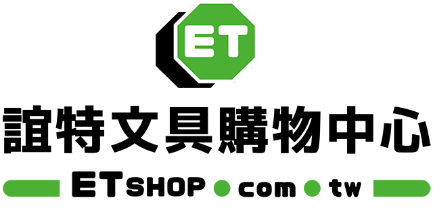 訂 貨 單誼特企業有限公司　TEL.02-27361539　FAX.02-27387560編　號品　名　規　格數　量金　額合　計合　計備　註